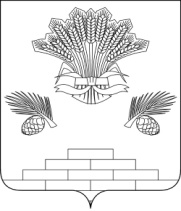 АДМИНИСТРАЦИЯ ЯШКИНСКОГО МУНИЦИПАЛЬНОГО ОКРУГАПОСТАНОВЛЕНИЕот «14» февраля 2023г. № 212-п       Яшкинский муниципальный округО передаче на праве оперативного управления муниципальному бюджетному общеобразовательному учреждению «Средняя общеобразовательная школа № 2 Яшкинского муниципального округа» муниципального имущества	Руководствуясь статьями 215, 296 и 299 Гражданского Кодекса Российской Федерации, Положением «О порядке управления и распоряжения муниципальной собственностью Яшкинского муниципального района», утвержденного решением Яшкинского районного Совета народных депутатов  от 25.03.2011 № 271-р, Уставом Яшкинского муниципального округа, администрация Яшкинского муниципального округа постановляет:		1. Передать на праве оперативного управления муниципальному бюджетному общеобразовательному учреждению «Средняя общеобразовательная школа № 2  Яшкинского муниципального округа» муниципальное имущество согласно приложению к настоящему постановлению. 		2. Передачу вышеуказанного имущества оформить актом приема-передачи. 3. Контроль за исполнением настоящего постановления возложить на и.о. начальника МКУ «Управление имущественных отношений» - заместителя   главы Яшкинского муниципального округа М.А. Коледенко.   		4. Настоящее постановление вступает в силу с момента подписания.Глава Яшкинскогомуниципального  округа                                                                Е.М. Курапов                                                                                                         Приложениек постановлению администрации Яшкинского муниципального округа от «14» февраля 2023  №  212-п Перечень муниципального имущества, передаваемого в оперативное управление МБОУ «СОШ № 2»  И.о. начальника МКУ «Управление имущественных  отношений» - заместителя главы Яшкинского  муниципального округа                                                                        М.А. КоледенкоНаименование имущества Коли-чество,шт.Первоначальная/ остаточная стоимостьна 30.09.2022,     руб.Сервер1600 201/600 201Ноутбук171 121 218/1 121 218Ноутбук3202 164,76/202 164,76Всего211 923 583,76/1 923 583,76